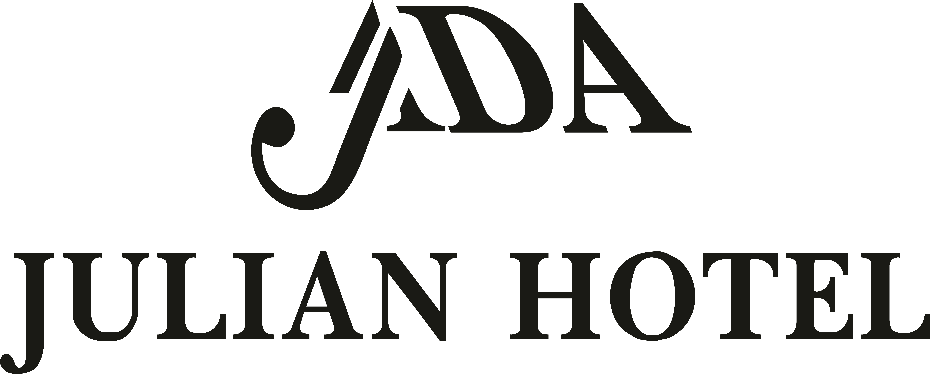 FACT SHEETЛЕТО 2023РУССКИЙОБЩЕЕ									Marmaris	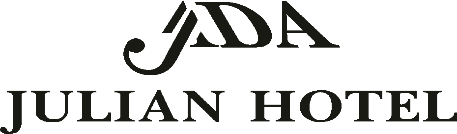 Название отеля		: Ada Julian Hotel MarmarisКатегория		:4* Только для взрослых +16Адрес			: Kemal Seyfettin Elgin Bulvarı, No: 63 Marmaris, Muğla, Türkiye Номер телефона	: +90 252 417 10 10 Веб-сайт		: www.adajulianhotel.comE-Mail			: info@adajulianhotel.comБронирование	: reservation@adajulianhotel.comДата постройки	: 1995Ремонт		: 2017Площадь		: 4.925 m²Количество номеров	: 108Количество кроватей: 216Лифт  		               : 2Генеральный менеджер	: Atilla DİNGİL Наименование компании		: Adal Temizlik İnşaat Taahhüt Taşımacılık Turizm Gıda Medikal Petrol Ürünleri İletişim Hurda San ve Tic. Ltd ŞtiVD & VN                      : Marmaris VD.- 007 058 3205Адрес для выставления счетов		: Kemal Seyfettin Elgin Bulvarı, No: 63, Marmaris, Muğla, TürkiyeЯзыки			: Турецкий, Английский, Русский, НемецкийВремя заселения		: 14:00Выселение	: 12:00Минимальный возраст 		: +16 yaşРасположениеОтель Ada Julian идеально расположен в 1 км от центра Мармариса и всего в 100 метрах от общественного пляжа. Он расположен в 90 км от аэропорта Даламан. Общественный транспорт - долмуши проходят перед отелем каждые 5 минут до 01:00 ночи.Дополнительная информацияСпособы оплаты Наличными, Mastercard, VisaЖивотные Не допускаетсяНапряжение                                220 вольтКурить в помещении запрещено, в соответствии с законом № 4207.Администрация оставляет за собой право вносить любые спонтанные изменения в вышеуказанную концепцию - в связи с погодными условиями, запросами гостей, форс-мажорными обстоятельствами и т. д. без предварительного уведомления.www.adajulianhotel.comРазмещение								 Marmaris		Стандартный номер | 21 m² | 98 НомеровСтандартные номера расположены на разных этажах и в разных местах отеля, площадь каждого номера 21 м², есть балкон. У нас есть выбор между двумя односпальными кроватями или двуспальной кроватью с видом на город или бассейн. Описание номераМаксимальное количество гостей 2БалконПол керамическая плиткаДушФенСплит кондиционер•Мини бар - (только вода бесплатно)Сейф ( платно ) Wi-Fi (бесплатно )Звонки ( платно) Пожарная сигнализацияСмена полотенец три раза в неделю  ( ежедневная смена по запросу ) Led TV ( местные и международные каналы ) Чай & Кофе ( бесплатно ) Смена белья: три раза в неделю ( ежедневная смена по запросу ) Уборка номеров ежедневноЛюкс номер| 45 m² | 10 НомеровОписание номераМаксимальное количество гостей 3Письменный стол, мебель для гостиной  Пол керамическая плиткаМини бар ( только вода бесплатно)Сейф ( платно ) Wi-Fi (бесплатно)ДушТелефон ( платно ) ФенПожарная сигнализацияСплит кондиционерLED TV (Местные и международные каналы.)Чай & Кфое (бесплатно)Смена полотенец: три раза в неделю ( ежеденевная смена по запросу)Смена постельного белья: Три раза в неделю ( ежедневная смена по запросу )Уборка номера ежедневноРЕСТОРАН & БАР							 Marmaris					 ВСЕ ВКЛЮЧЕНО КОНЦЕПЦИЯЗавтрак 			08:00-10:00	Ресторан Поздний завтрак	10:00-10:30	РесторанОбед			12:30-14:30	РесторанУжин			19:00-21:00	РесторанНочной суп 		23:30-00:00	РесторанЧай & Кофе		16:30-17:00	Бар у бессейнаСнэки 			14:30-16:30	Бар у бессейнаМороженое		16:30-17:00	Бар у бессейнаНапитки 		10:00-17:00	(обслуживание официантом)Напитки		10:00-00:00	(обслуживание официантом)* Вся еда и напитки заканчиваются в 00:00. У нас нет дополнительных напитков.Все включено пакетЗавтрак, Поздний завтрак ( Шведский стол), Обед  ( Шведский стол ), Ужин ( Шведский стол )Снэки ( Бар у бассейна )Ужин  Главный ресторан ( Шведский стол )Чай & КофеНочной супВсе местные алкогольные и безалкогольные напитки  ( не подаются в бутылках ) Открытый бассейнШезлонг, Матрас, ЗонтПляжные полотенца ( Под депозит, депозит возвращается во время выезда) Администрация отеля оставляет за собой право вносить изменения без предварительного уведомления в связи с внезапными условиями, которые могут сложиться в течение сезона (погодные условия, требования гостей и любые форс-мажорные ситуации).www.adajulianhotel.com  СЕРВИС						 Marmaris	Бассейн  (с 08:00 – до 18:30)Открытый бассейн: Пресная вода, 131 m² (Глубина 140 cm)Бесплатный сервисТурецкая баня, сауна, шезлонг, матрас для шезлога, зонт.Платный сервисТурецкий кофе, услуги прачечной и химчистки, телефон, услуги врача, поздний выезд, услуги спа и массаж, пляжные полотенцаОсобые дниМедовый месяц Ранний заезд и поздний выезд по прибытии (при возможности отеля, уточнять на стойке ресепшена) Один раз за весь период проживания бесплатный завтрак в номер Специальное украшение номера в день приезда Фрукты, вино  в день прибытия.  Торт в форме сердца на двоих.Годовщина свадьбы•  Фрукты и вино в номер (бесплатно)* Оформление номера (в день, определенный по согласованию со стойкой регистрации ) (бесплатно)* Торт в форме сердца для 2 человек (бесплатно)  День рождение  Торт ( Платно)  Празднование дня рождения в ресторанеРанее проживавшим гостям• Фрукты и вино в номер (бесплатно)Администрация отеля оставляет за собой право вносить изменения без предварительного уведомления в связи с внезапными условиями, которые могут сложиться в течение сезона (погодные условия, требования гостей и любые форс-мажорные ситуации).www.adajulianhotel.com